Formation initiale des conseillers et des Managers de Career CenterModule : les techniques de communicationConcevoir des supports de communicationManuel du participantTutoriel 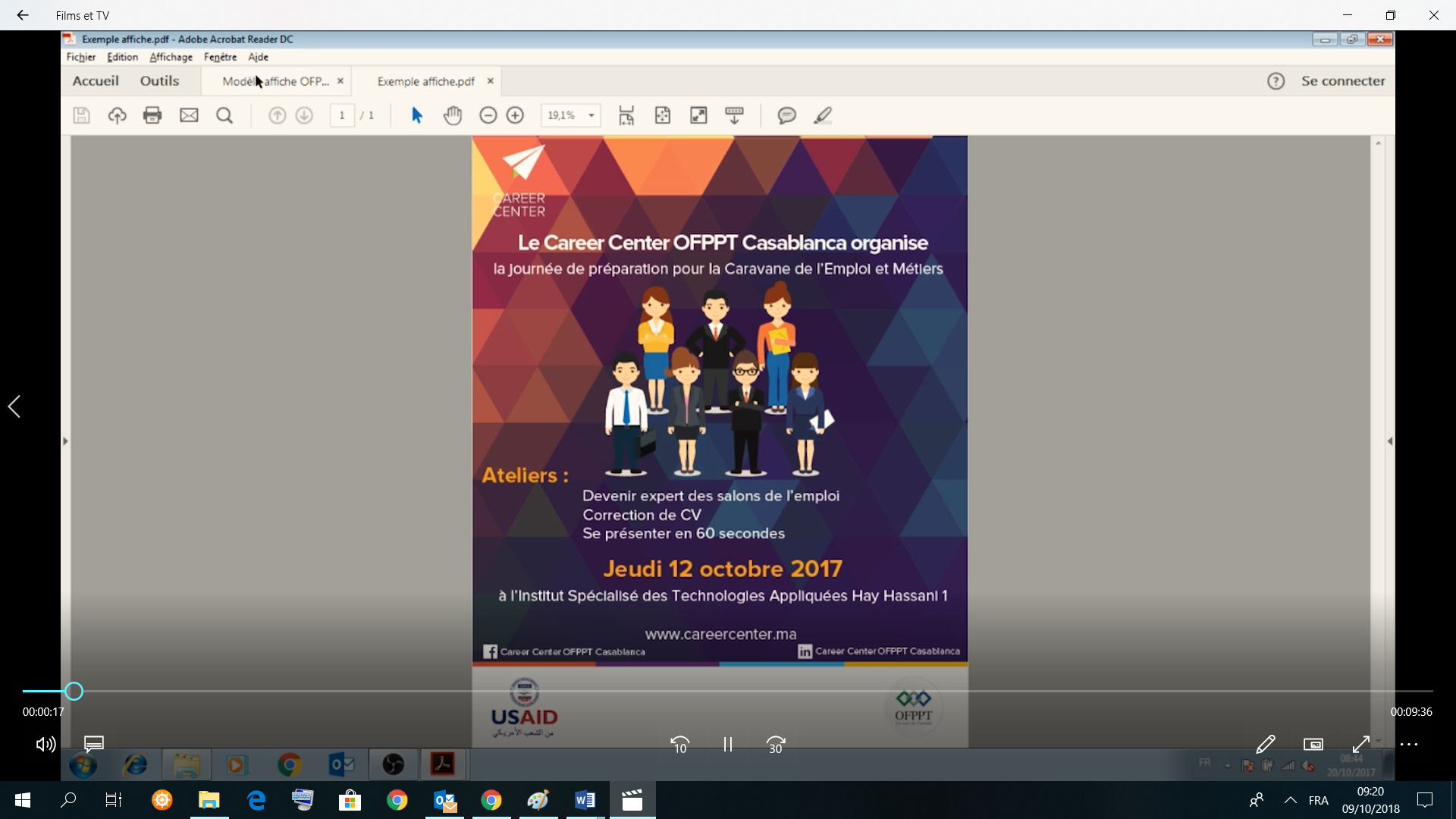 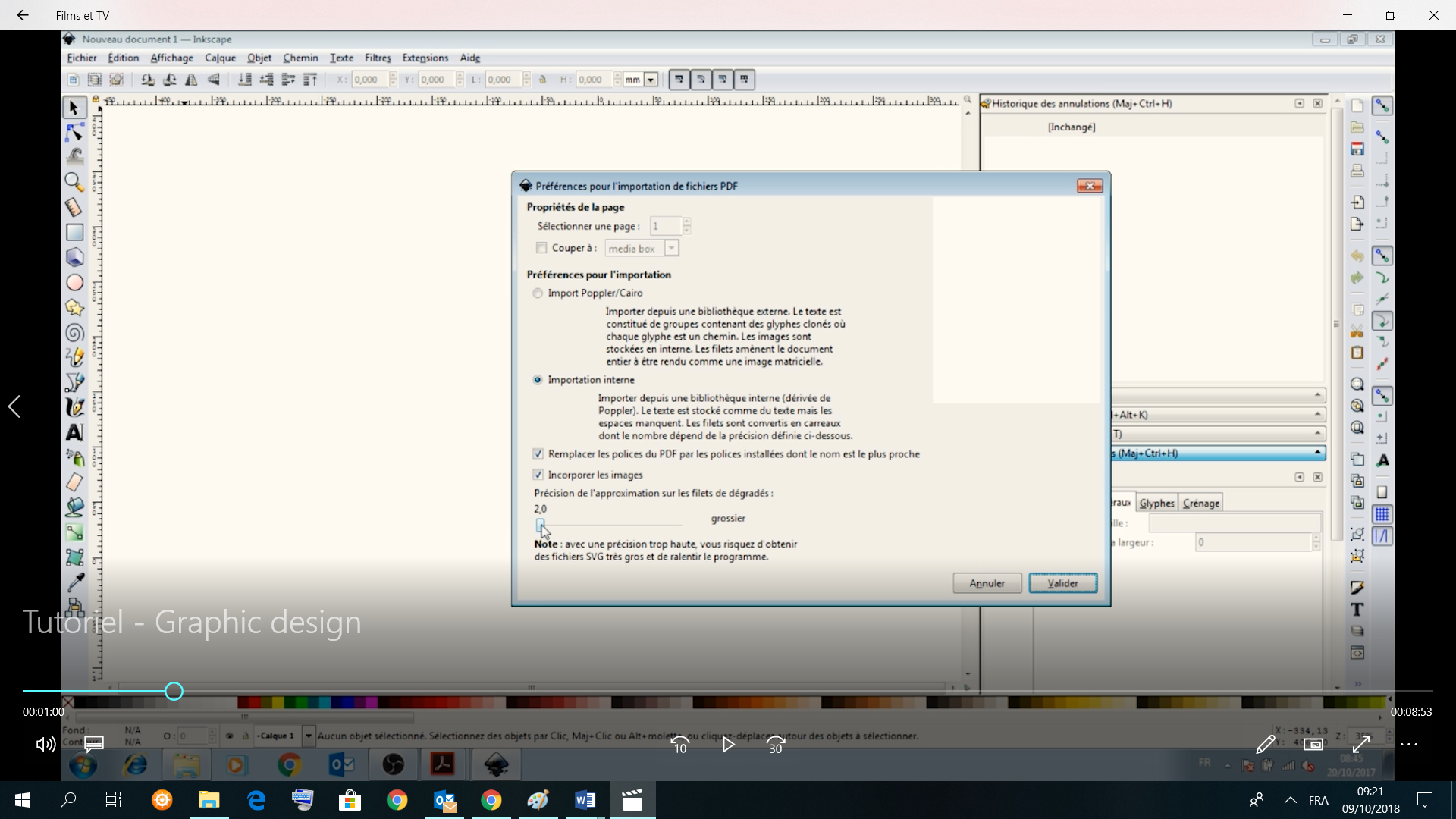 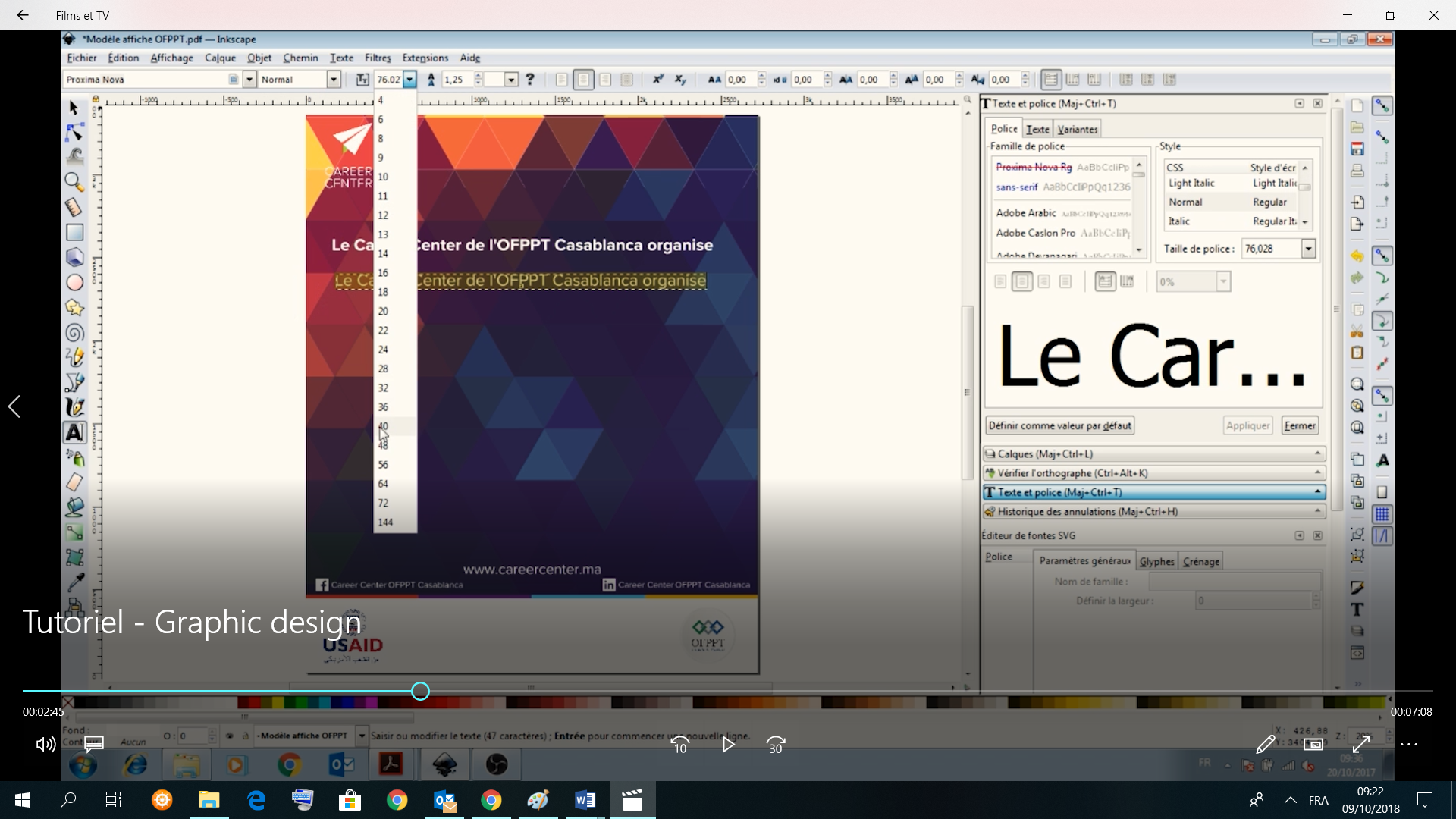 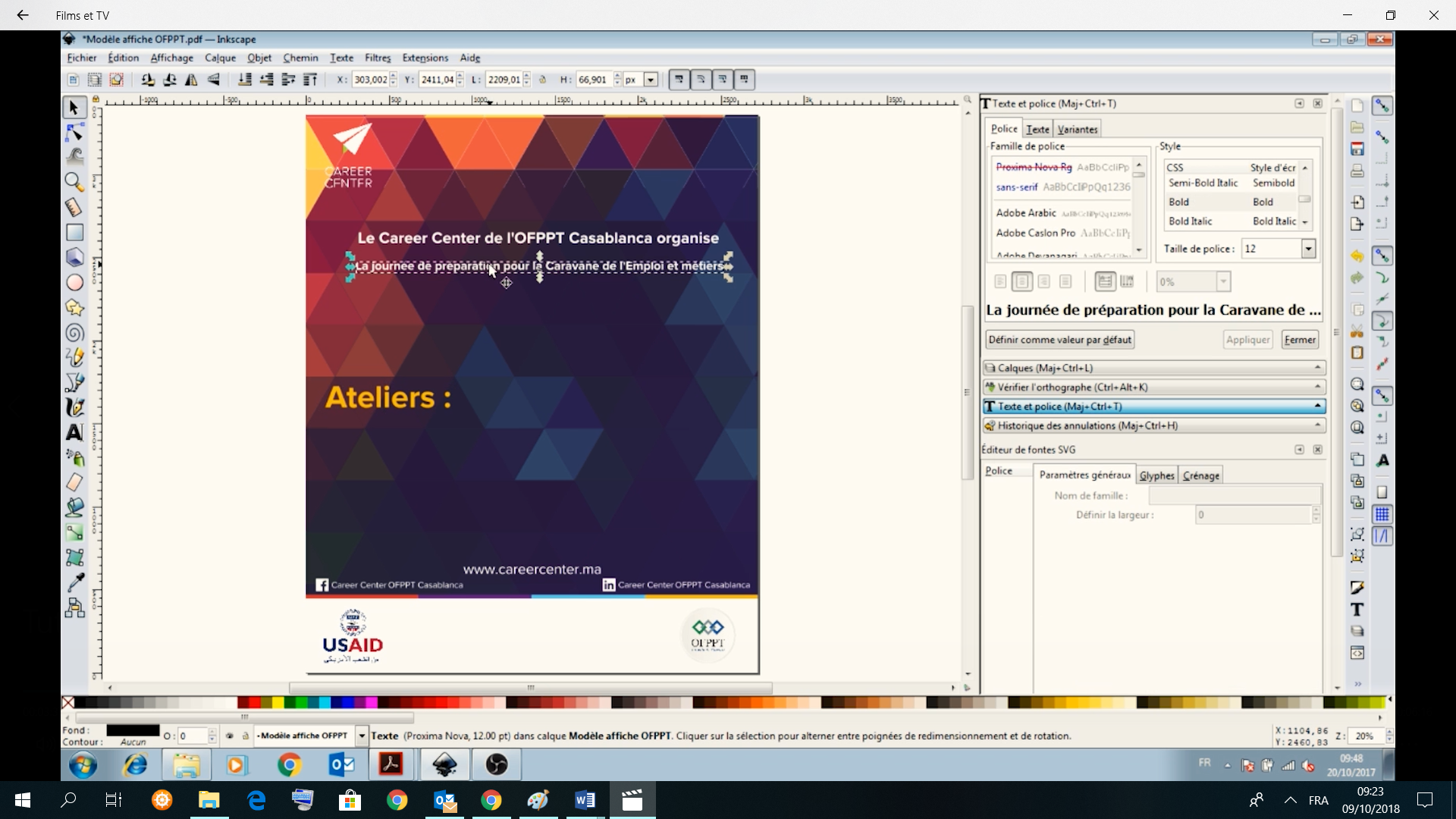 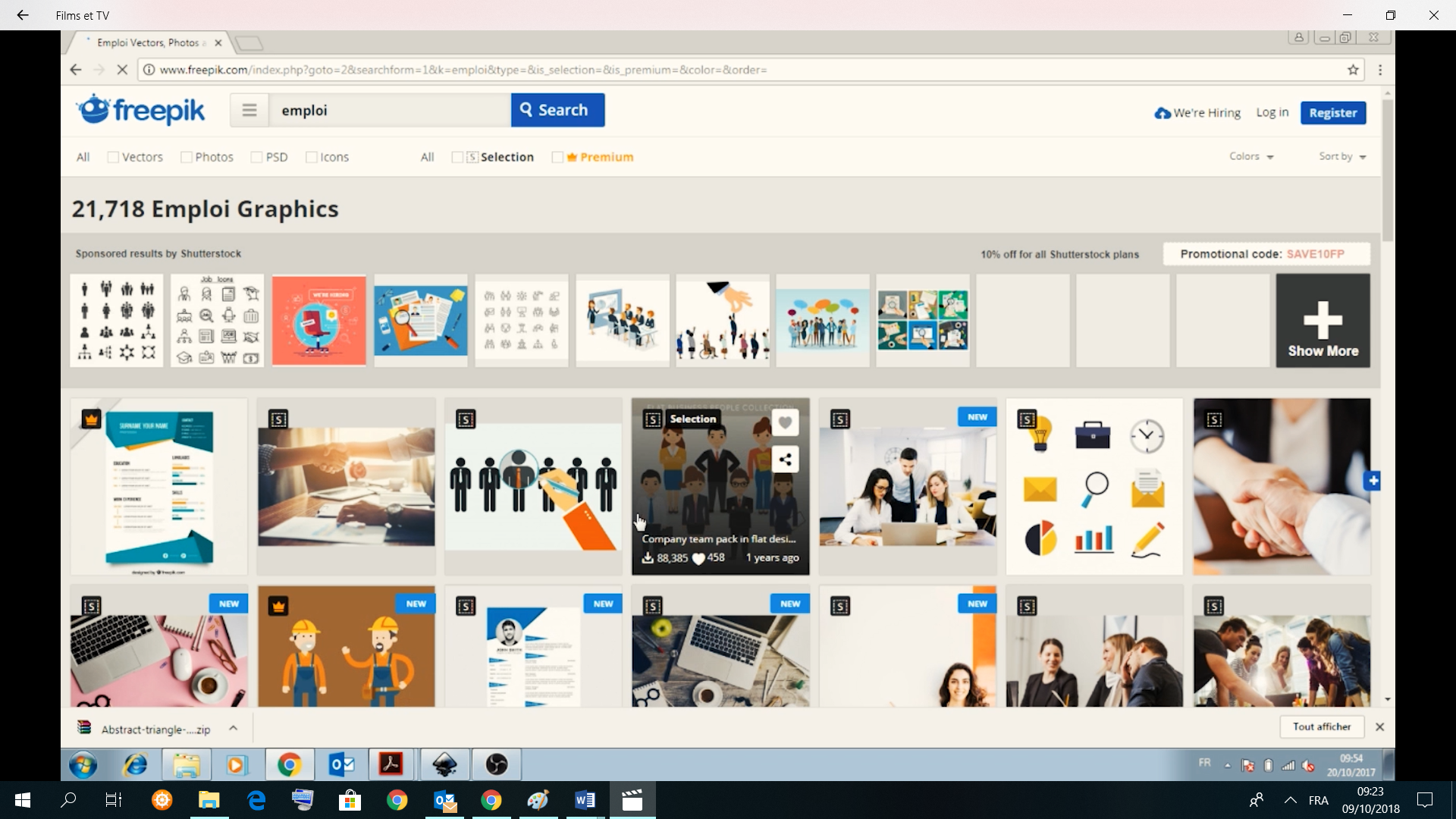 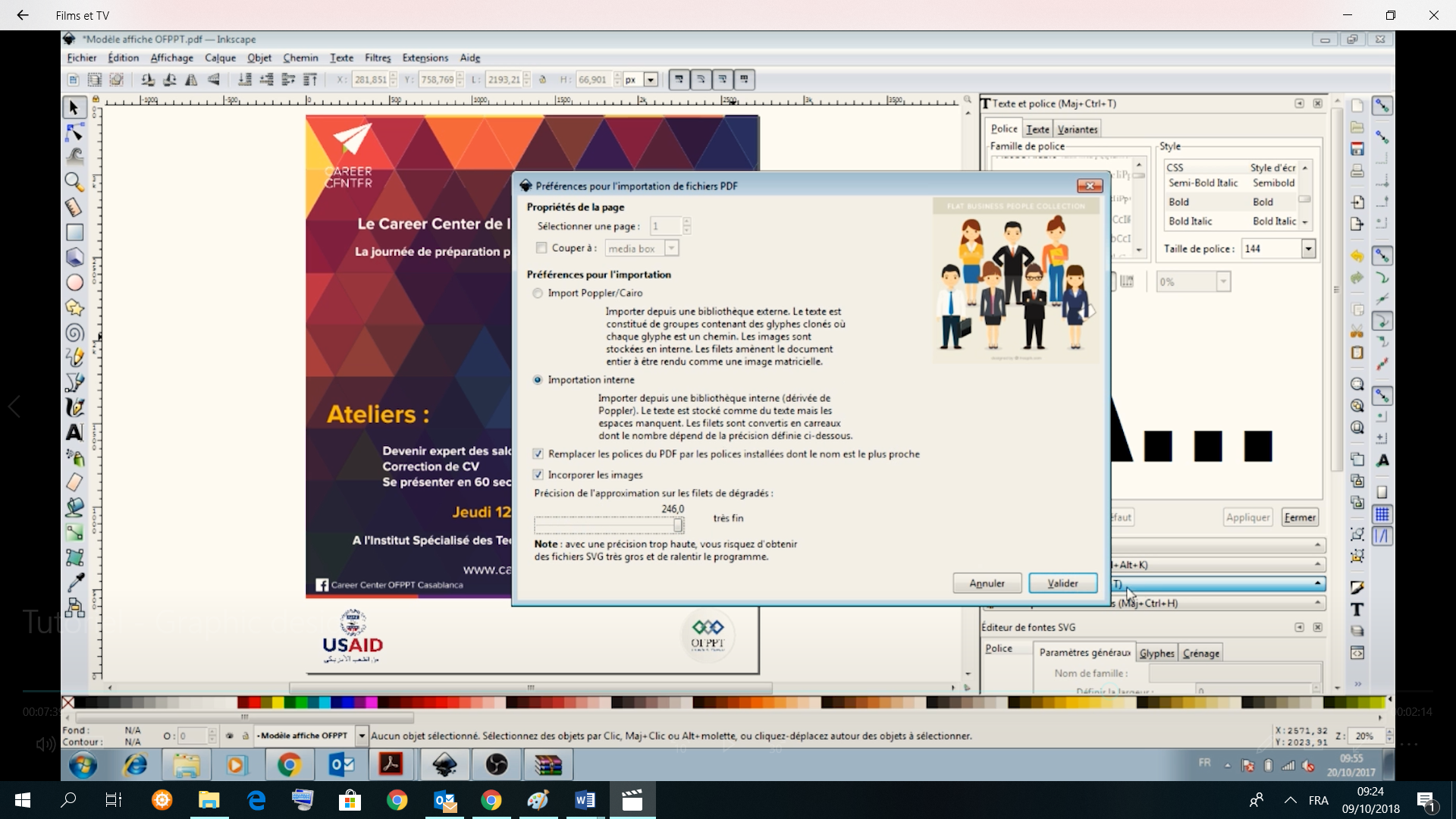 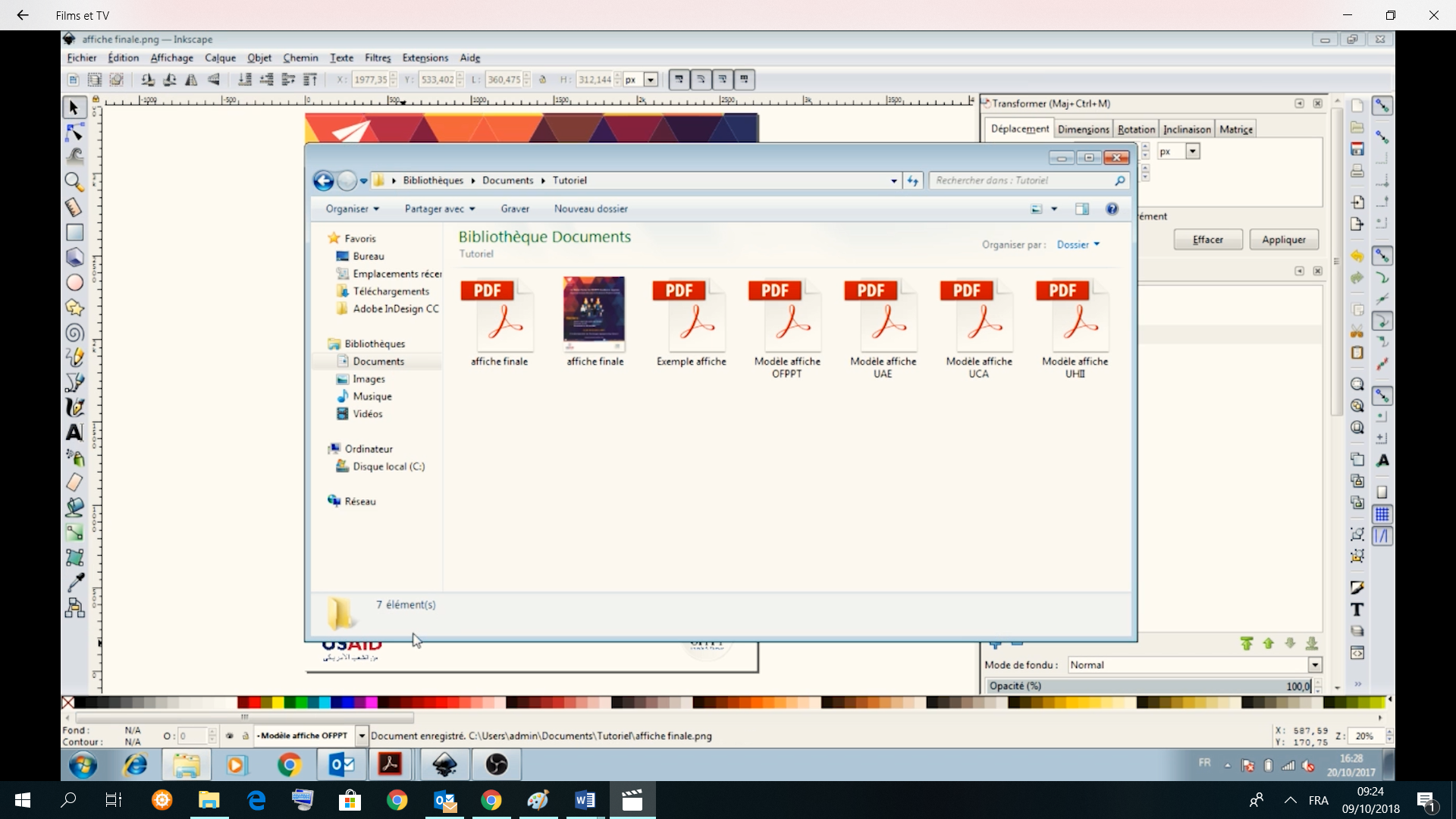 